Администрация Дзержинского района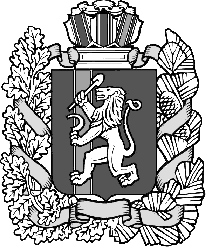 Красноярского краяПОСТАНОВЛЕНИЕс.Дзержинское11.07.2017										№ 378-пО внесении изменений в постановление администрации Дзержинского района Красноярского края от 18.10.2013 года № 972-п «Об утверждении муниципальной программы «Развитие образования Дзержинского района»В соответствии со статьей 179 Бюджетного кодекса РФ, постановлением администрации Дзержинского района от 30.08.2013 года № 791-п «Об утверждении Порядка принятия решений о разработке муниципальных программ Дзержинского района, их формировании и реализации», распоряжением администрации района от 21.09.2015 года № 120-р, руководствуясь статьей 19 Устава Дзержинского района, ПОСТАНОВЛЯЮ:1. Внести в постановление Администрации Дзержинского района Красноярского края от 18.10.2013 года № 972-п «Об утверждении муниципальной программы «Развитие образования Дзержинского района» следующие изменения:1.1. Паспорт муниципальной программы «Развитие образования Дзержинского района» изложить в новой редакции согласно приложению к настоящему постановлению.2. Опубликовать настоящее постановление на официальном сайте администрации Дзержинского района в сети Интернет.3. Контроль, за исполнением постановления возложить на заместителя главы района по общественно-политическим вопросам Ю.С. Гончарика.4. Постановление вступает в силу в день, следующий за днем его официального опубликования.Глава района								Д.Н. Ашаев